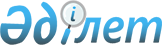 О внесении изменений в решение Акжарского районного маслихата Северо-Казахстанской области от 18 июня 2018 года № 28-4 "О ставках земельного налога по Акжарскому району Северо-Казахстанской области"Решение Акжарского районного маслихата Северо-Казахстанской области от 28 января 2022 года № 14-2. Зарегистрировано в Министерстве юстиции Республики Казахстан 2 февраля 2022 года № 26713
      Акжарский районный маслихат Северо-Казахстанской области РЕШИЛ:
      1. Внести в решение Акжарского районного маслихата Северо-Казахстанской области "О ставках земельного налога по Акжарскому району Северо-Казахстанской области" от 18 июня 2018 года № 28-4 (зарегистрировано в Реестре государственной регистрации нормативных правовых актов под № 4785), следующие изменения:
      преамбулу указанного решения изложить в новой редакции:
      "В соответствии пунктом 1 статьи 510 Кодекса Республики Казахстан от 25 декабря 2017 года "О налогах и других обязательных платежах в бюджет" (Налоговый кодекс) (далее - Кодекс), Акжарский районный маслихат Северо-Казахстанской области РЕШИЛ:";
      пункт 2 исключить.
      2. Настоящее решение вводится в действие с 1 января 2022 года.
					© 2012. РГП на ПХВ «Институт законодательства и правовой информации Республики Казахстан» Министерства юстиции Республики Казахстан
				
      Секретарь Акжарского районного маслихата 

А. Хоршат
